山东大学机械工程学院机械设计制造及其自动化专业人才培养状况年度报告（2016年）一、人才培养目标本专业培养掌握宽厚的基础理论、扎实的专业基本知识和基本技能，在工程科学、技术方面具有较强的综合创新意识、独立工作能力和团队精神，胜任机械产品的设计制造、研究开发、生产系统及工程技术管理等方面的工作和跨学科的合作任务，具备较高的文化素质、良好的职业道德的高级专业人才。二、培养能力（一）专业设置情况机械设计制造及其自动化专业包含机械制造及其自动化、机械设计及其自动化、机械电子工程、工业工程、增材制造五个专业方向，具有硕士学位、博士学位授予权点。生源稳定良好，覆盖全国31个省、市、自治区，入校后允许学生二次选择专业。设有奖学金和助学金为主的经济资助体系。利用“三跨四经历”培养模式拓展学生视野，通过“暑期学校”、实践活动、竞赛平台营造良好的求学氛围。就业形势良好，拥有推荐免试攻读研究生和国外继续深造机会。（二）在校生规模截止 11月底，共有本科在校生人。（三）课程设置情况1、培养方案学时与学分2、实验3、精品课程、精品视频公开课、精品资源共享课、双语课程、慕课等课程建设情况………4、课外科技文化活动（四）创新创业教育情况从本科二年级开始，实行导师制教育与培养，由本专业的教师或企业的高级技术人员组织或指导部分学生参加挑战杯大学生课外学术科技作品竞赛、青年学生科技发明大赛、全国大学生数学建模大赛、全国大学生机器人大赛、全国大学生智能车大赛等科技大赛，培养学生的创新能力。今年的主要科创活动见下表：创业比赛所获的主要奖励：三、培养条件（一）教学经费投入2016年度，机械工程学院围绕卓越班培养质量的提高、国际班特色建设等内容，开展了大量的教学改革、课程建设、教材建设等工作。围绕工程教育等内容，参加了多次全国的教学会议。为了确保实习质量，学院为本科学生的认识实习、生产实习和毕业实习提供了充足的经费，实习情况请见下表。（二）教学设备指标解释：学校或二级学院购置的用于本科教学的价值1000元以上的仪器设备名称、购置年份、投入变化情况等。如有共享的设备资源，本部分投入可写在每个专业中。（三）教师队伍建设指标解释：专兼职教师队伍数量变化情况，专职教师的职称结构、学历结构、年龄结构变化情况，加强队伍建设的措施和投入变化等。1、师资队伍数量及结构截至11月底,在职专任教师共65人。（1）职称结构（2）学历结构（3）学位结构（4）年龄结构2、人才队伍建设情况学院教学指导委员会委员包括黄传真(主任)、王 勇（副主任）、万 熠、姜兆亮、赵军、高琦、陈淑江、王震亚、宋清华、 孟剑锋、李增勇、刘日良、王志中（山东临工集团董事长）杰出人才主要有教师队伍中有院士1名、长江学者2名、国家杰出青年基金获得者2名、千人计划教授1名、青年千人计划教授1名，新世纪百千万人才工程国家级人选2名、泰山学者5名、新世纪优秀人才7名、山东省突出贡献中青年专家4名。3、教师获奖情况………4、教学研讨及研修活动………（四）实习基地建设指标解释：校内外实习基地的名称和数量变化情况、实习基地建设的投入变化情况等。（五）信息化建设指标解释：校园网建设、多媒体课程资源建设、数字化文献资源建设等建设措施及投入变化情况等。………四、培养机制与特色（产学研协同育人机制、合作办学、教学管理等） （一）合作办学学院高度重视开放办学和国际化办学，近年以来紧扣世界高等教育全球化和我国高等教育国际化的脉搏，通过加强双语教学、支持学生的海外学习经历、开展中外联合教学、进行师资国际化等措施，从教学、科研、人才引进、服务等多个层面全力推进教育国际化进程。学校开展了本科生“四种经历”创新教育实践（即山东大学本校学习经历、第二校园学习经历、社会实践经历、海外学习经历），与国内外多所大学签订了本科生校际交流的协议。先后派本专业学生到韩国高丽大学、台湾清华大学、成功大学，国内高校有华中科技大学、武汉大学、同济大学、天津大学、吉林大学、哈尔滨工业大学等十几所大学学习交流，接收了来自厦门大学的学生来学院交流学习。学院还积极拓展国际化战略，通过和美国弗吉尼亚理工大学合作，选拔优秀的大学生在大四学年去美国弗吉尼亚理工大学进行两年的学习，可获得弗吉尼亚理工大学硕士学位，学院与澳大利亚新南威尔士大学签有2+2联合培养协议，根据双方共同制定的培养方案，山东大学机械工程专业的学生在山东大学学习两年半，进行英语学习和专业课程学习，通过申请之后，去新南威尔士大学（制造工程和管理专业）学习两年。学生学习期满成绩合格可获得山东大学机械工程专业的毕业证书及学士学位证书和新南威尔士大学工程学士学位。依托山东大学-山东临工工程机械有限公司工程实践教育中心、山东五征集团、山东鹰轮集团公司、德州德明机器制造有限公司、山东省汇丰机械集团总公司等实习基地，加强我院本科生的工程实践能力。与德国采埃孚公司合作，选拔优秀学生大四学年赴德国阿伦大学学习，采埃孚公司为学生提供就业岗位。（二）教学管理建立了本科生培养质量评价体系，分别由学校、学院、系所针对培养环节的各个方面，进行监督指导。设有学校、学院两级教学指导员会进行监督指导各教学环节，系所有专门负责人负责配合学校和学员的教学指导和质量控制工作。学院领导和教指委相关负责人定期进行听课，监督课堂教学质量。利用学生评教系统，了解学生对任课老师课堂教学结果的反馈。每个年级有辅导员，每个班级设班主任，每门课程有课代表和授课教师进行沟通，为大学生的健康成长和成才提供了良好和有效的指导。进入本科二年级后，为每位同学配备导师进行学习、科研指导，帮助同学全面发展。（三）产学研协同育人机制实验室拥有机床、金属切削刀具、机床夹具、液压元器件等设备资源用于本科实验教学；购买了运动机构等相关教具。与韩国斗山集团、中国重汽集团公司、山东工程机械厂、山东五征集团签订了合作协议，本科生可以到此进行毕业设计等相关实践活动。（四）“三跨四经历”人才培养模式（五）暑期学校每年在暑期开展各种类型的前沿讲座、科技创新、辅修专业、社会实践和国内外交流活动。利用暑期组织学生赴企业工程实践，了解现代企业的先进技术和工作流程，动手实际操作相关设备，以进一步开扩学生视野，拓展其专业知识。在开放式创新实验室有挑战杯竞赛辅导，许多有工程设计经验的教师利用暑期学校为学生科技竞赛团队作指导，学生们利用暑期进行机械设计竞赛的产品制作与参赛准备。学生深有体会的说：通过暑期学校参加科技竞赛训练，从设计、制作到调试经历了一遍产品开发全过程，带有一定的实践强度，充满着对解决实际问题的挑战，参加进来可以提高综合运用知识解决实际问题的能力和增强应变能力，从协作中培养团队精神，增强表达交流能力。（六）校园文化建设举办了3场学风推动类、4场经验交流类、2场技能培训类、2场知识竞赛类学风建设活动。具体如下：五、培养质量（一）毕业率及学位授予率2016年共审核应届毕业生239人，符合毕业条件的人数为236人，应届本科生总体毕业率为98.7%；符合学位授予条件有236人，应届本科生总体学位授予率98.7%（二）毕业生就业率表：2016届毕业生就业率（三）就业专业对口率表：2016届毕业生就业专业对口率（四）毕业生发展情况截至2016年11月底，2016届毕业生的就业单位主要分布在济南、青岛等省内大中型城市，省外就业单位主要分布在北京、上海、深圳等大型城市，就业学生87%分布在东部沿海省份；就业单位分布中，51%的学生就业在国企或事业单位，其他学生就业在中小型企业、民企、外企等。（五）就业单位满意率2016届毕业生就业单位满意情况；91%的同学对就业单位比较满意，5%的同学基本满意，4%的同学表示近期会调整就业单位。（六）社会对专业的评价“这五个中国小伙子,震惊了整个美国科技界!! http://www.anyv.net/index.php/article-957”机制07级的刘培超、郎需林、徐宝腾与工业设计07级的吴志文发起的项目引爆了著名的众筹网站kickstarter https://www.kickstarter.com/projects/dobot/dobot-robotic-arm-for-everyone-arduino-and-open-so/description。该团队开发的Dobot机械臂半年就卖出1600套,销售额达到近千万元，不仅取得了巨大的创业成功， “越疆DOBOT桌面机械臂”还在第二届中国“互联网+”大学生创新创业大赛全国总决赛中脱颖而出，夺得金奖，并最终荣膺季军，得到了国务院副总理刘延东的接见。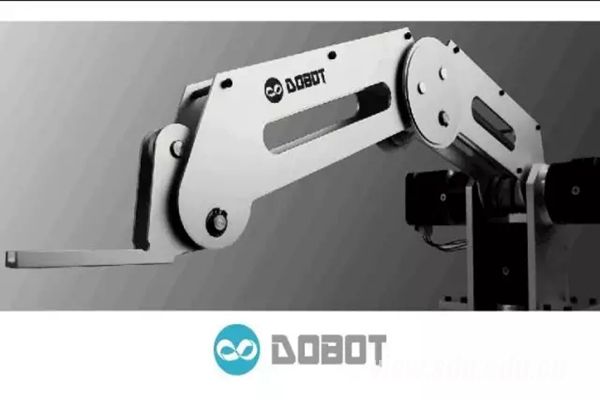 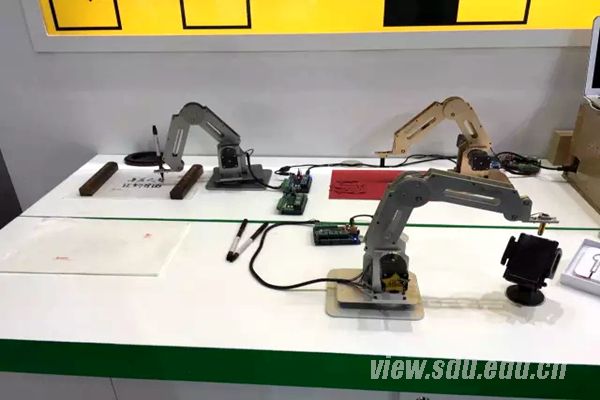 （七）学生就读该专业的意愿（专业满足率）表：2015年本科招生一志愿满足率（八）学习成果2016届毕业生学习成果六、毕业生就业创业我院高度重视学生就业工作，积极拓展学生就业实践基地，现已建立了斗山机械、青岛软控、淄博永华机械等十多家实践基地，为学生提供实践的机会，提升学生的专业知识应用能力和综合素质；为开拓学生的专业视野，提升 专业研究能力，学院实施导师制+本硕联动机制相结合的人才培养措施，为每一位学生配备学业导师，指导学生加强专业学习和科技创新；学院还积极拓展国际化战略，通过和美国弗吉尼亚理工大学合作，选拔优秀的大学生在大四学年去美国弗吉尼亚理工大学进行两年的学习，可获得vt硕士学位，与德国采埃孚公司合作，选拔优秀学生大四学年赴德国阿伦大学学习，采埃孚公司为学生提供就业岗位，此外学院还选拔优秀学生赴澳大利亚新南威尔士大学进行访学。学院注重培养学生创业意识和能力，为学生提供相关的专业知识和技术支持，并通过邀请社会知名企业家来我院做讲座，提高学生的创业综合素质。2015届毕业生王炳钧、马修、莫春晖等2014年注册成立了森博教育公司，注册资金50万，重点推荐网络教育；2013届毕业生董明睿注册成立了星河科技有限公司，并于2014年度和我院在校学生联合组队参加挑战杯，获得全国银奖。2012届毕业生崔远驰成立了南京木木西里科学仪器有限公司；2011级在读学生杨坤成立了济南石头科技股份有限公司，并获得2016年度山东大学校长奖学金（创新创业单项）；2007级校友刘培超成立越疆科技股份有限公司担任CEO，其“机械臂”项目已经斩获多次国内创新创业大奖。七、专业发展趋势及建议 全民创新成为当今社会的主流，国际化成为工程教育的主导方向，培养专业基础扎实、创新动力强劲的优秀本科毕业生成为大学的重要任务。建议加大教师投入，提升国际化视野，激励教师在人才培养中的关键主导作用；为广大本科生构建理想的创新环境，包括创新平台、学习资源、资金支持、社会推介。不仅让他们学的好、做的好，还要有广泛的社会影响力。八、存在的问题及整改措施 本科生一至三年级在兴隆山校区学习与生活，而任课老师的办公地点在千佛山小区。这在很大程度上减少了老师与学生的课后交流，不利于学生的全面培养。在校生数（人）在校生数（人）在校生数（人）在校生数（人）在校生数（人）在校生数（人）转专业转专业总计一年级二年级三年级四年级五年级及以上转入人数转出人数10082822822262180课程性质课程类别课程类别学分学分学时学时占总学分百分比占总学分百分比必修课通识教育必修课程通识教育必修课程133-134292144-2179+35周73984%18%必修课学科基础平台课程学科基础平台课程133-134362144-2179+35周60884%23%必修课专业基础课程专业基础课程133-13425.52144-2179+35周43784%16%必修课专业必修课程专业必修课程133-13417.5-18.52144-2179+35周296-31984%11%必修课实践环节不含实验课程133-134252144-2179+35周35周+6484%16%必修课实践环节含实验课程133-13425+102144-2179+35周35周+64+31484%22%选修课通识教育核心课程通识教育核心课程2510710-78316016%6%选修课通识教育选修课程通识教育选修课程253710-7834816%2%选修课专业选修课程专业选修课程2512710-783791～88016%8%毕业要求总合计毕业要求总合计毕业要求总合计158-159158-159100%100%有实验的课程（门）独立设置的实验课程（门）独立设置的实验课程（门）综合性、设计性实验教学课程（门）综合性、设计性实验教学课程（门）实验开出率367733100%实验课程一览表实验课程一览表实验课程一览表实验课程一览表实验课程一览表实验课程一览表实验类型实验类型课程名称课程名称实验开出率实验开出率有实验的课程有实验的课程大学计算机大学计算机100%100%有实验的课程有实验的课程大学化学V大学化学V100%100%有实验的课程有实验的课程电工及电子学(1-2)电工及电子学(1-2)100%100%有实验的课程有实验的课程材料力学材料力学100%100%有实验的课程有实验的课程流体力学I流体力学I100%100%有实验的课程有实验的课程工程材料与机械制造基础(金属工艺学)工程材料与机械制造基础(金属工艺学)100%100%有实验的课程有实验的课程材料科学基础I材料科学基础I100%100%有实验的课程有实验的课程机械原理I机械原理I100%100%有实验的课程有实验的课程机械设计II机械设计II100%100%有实验的课程有实验的课程机械制图II(1-2)机械制图II(1-2)100%100%有实验的课程有实验的课程互换性与技术测量互换性与技术测量100%100%有实验的课程有实验的课程微机原理与应用微机原理与应用100%100%有实验的课程有实验的课程金属切削原理与刀具金属切削原理与刀具100%100%有实验的课程有实验的课程现代制造装备设计现代制造装备设计100%100%有实验的课程有实验的课程机械制造工艺与夹具机械制造工艺与夹具100%100%有实验的课程有实验的课程数控技术数控技术100%100%有实验的课程有实验的课程气动与液压技术气动与液压技术100%100%有实验的课程有实验的课程控制工程基础控制工程基础100%100%有实验的课程有实验的课程工程测试技术工程测试技术100%100%有实验的课程有实验的课程机电传动控制机电传动控制100%100%有实验的课程有实验的课程快速原型制造原理与设备快速原型制造原理与设备100%100%有实验的课程有实验的课程增材制造工艺与材料增材制造工艺与材料100%100%有实验的课程有实验的课程机械制造技术基础机械制造技术基础100%100%有实验的课程有实验的课程现代设计方法现代设计方法100%100%有实验的课程有实验的课程制造业信息化技术制造业信息化技术100%100%有实验的课程有实验的课程质量管理与控制质量管理与控制100%100%有实验的课程有实验的课程生产计划与控制生产计划与控制100%100%有实验的课程有实验的课程设施规划与物流分析设施规划与物流分析100%100%有实验的课程有实验的课程人因工程人因工程100%100%有实验的课程有实验的课程运筹学运筹学100%100%有实验的课程有实验的课程机电一体化机械系统设计机电一体化机械系统设计100%100%有实验的课程有实验的课程机电伺服控制系统设计机电伺服控制系统设计100%100%有实验的课程有实验的课程高效与精密加工技术高效与精密加工技术100%100%有实验的课程有实验的课程特种加工特种加工100%100%有实验的课程有实验的课程模具设计与制造模具设计与制造100%100%有实验的课程有实验的课程电器与可编程序控制器电器与可编程序控制器100%100%独立设置的实验课程独立设置的实验课程大学物理实验大学物理实验100%100%独立设置的实验课程独立设置的实验课程工程训练工程训练100%100%独立设置的实验课程独立设置的实验课程工程训练(电子)工程训练(电子)100%100%独立设置的实验课程独立设置的实验课程机械原理课程设计机械原理课程设计100%100%独立设置的实验课程独立设置的实验课程机械设计课程设计机械设计课程设计100%100%独立设置的实验课程独立设置的实验课程机械综合实验与创新设计机械综合实验与创新设计100%100%独立设置的实验课程独立设置的实验课程机电产品的实例分析与设计机电产品的实例分析与设计100%100%综合性、设计性实验教学课程综合性、设计性实验教学课程专业课程设计专业课程设计100%100%综合性、设计性实验教学课程综合性、设计性实验教学课程综合创新实验 综合创新实验 100%100%综合性、设计性实验教学课程综合性、设计性实验教学课程毕业论文毕业论文100%100%项目项目数量文化、学术讲座数（个）总数18文化、学术讲座数（个）其中：校级  2文化、学术讲座数（个）      院级  16本科生课外科技、文化活动项目（个）总数2本科生课外科技、文化活动项目（个）其中：国家大学生创新性试验计划项目本科生课外科技、文化活动项目（个）      省部级项目本科生课外科技、文化活动项目（个）      学校项目2序号项目名称所获奖项级别队长队员1应用于输电线路的太阳能仿生电子驱鸟器第九届全国大学生节能减排社会实践与科技竞赛三等奖国家级安浩陈奕旭 于俊甫2新型助力爬楼小车大学生过程装备实践与创新大赛国家级李崇王康3适用于办公环境的智慧型废纸再生设备全国节能减排大赛一等奖国家级尹贻生段宏达 马艳4工业血脉清洁工-多适应足式管道清洁机器人全国节能减排大赛三等奖国家级段宏达赵宇伦 秦开仲5爬楼小能手机电创新国二国家级邵阳李崇等6批量硬币高效分拣整理一体机2016年全国机械设计创新大赛二等奖国家级谷文婷张晓、徐亚飞、秦开仲7可现场循环利用的环保型粘土3d打印机“荣威新能源”杯第九届全国大学生节能减排社会实践与科技竞赛国家级刘文强李小龙8喷涂专家第九届国家大学生IACN创新创业大赛国家级王彦波张恒胜、侯鑫、乔迁录9双层无障碍立体停车设备ICAN国际大学生创新创业大赛中国赛区总决赛一等奖国家级葛云皓殷锟、袁佶鹏、张富豪10全自动穿串机ICAN国际大学生创新创业大赛中国赛区总决赛一等奖国家级金行龙殷锟、张小康、曹鸿鹏11卡车散热器及刹车毂自动喷雾冷却系统ICAN国际大学生创新创业大赛中国赛区总决赛二等奖国家级杨坤赵鼎堂、延鸣、王萌12适用于办公环境的智慧型废纸再生设备荣威新能源杯第九届全国大学生节能减排社会实践与科技竞赛一等奖国家级尹贻生马艳、段宏达13中国工程机器人大赛中国工程机器人大赛工程创新设计项目比赛二等奖国家级曹庆峰汪越、李芝、吕承侃14中国工程机器人大赛中国工程机器人大赛工程创新设计项目比赛三等奖国家级秦峰吕昌洋、张艺馨、梁雪15中国工程机器人大赛中国工程机器人大赛工程创新设计项目比赛一等奖国家级秦峰吕昌洋、张绍文、廖静雯16中国工程机器人大赛中国工程机器人大赛工程创新设计项目比赛一等奖国家级陈延俊吕昌洋、辛喆、张艺馨17钱途有量第七届全国大学生机械创新设计大赛一等奖国家级许建国董云昌、谢磊、姜靖翔、刘一鸣18Icube非气动式商品自动化包装装置第七届全国大学生机械创新设计大赛二等奖国家级刘小龙龙贵民、王一鸣、高庆华、于明志19超便携节能除菌掌上洗衣机ICAN国际大学生创新创业大赛中国赛区总决赛一等奖国家级王凯冯飙、马超、张瑾20物联网多功能新型智能公交车ICAN国际大学生创新创业大赛中国赛区总决赛三等奖国家级刘小龙王一鸣、姜兆田、王子涵21助力爬楼小能手大学生机电产品创新设计竞赛二等奖国家级李崇王康22基于多功能机械手的智能玻璃清洁机器人山东省机电产品创新设计大赛二等奖省级尹晓毅陈嵛，刘徽，朱振，刘华瑾23基于LQ86F02单片机的多功能摆臂声光智能驱鸟器第十三届山东省大学生机电产品创新设计竞赛一等奖省级安浩陈奕旭 靳博豪 夏睿恒 朱振24大学生电子设计竞赛大学生电子设计竞赛一等奖省级王康高庆华25大学生数学建模竞赛大学生数学建模竞赛省级刘畅巩超光、高庆华26花火智能点烟器山东省机电创新二等奖省级姜霞刘文凤，季静远张云飞27LM5117降压芯片电子设计竞赛三等奖省级刘文凤季静远、林立富28幕墙机器人ican山东赛区二等奖省级王馨怡刘长振，段宏达，尹贻生，马艳29幕墙机器人山东省创造力大赛二等奖省级王馨怡刘长振，段宏达，尹贻生，马艳30“Bubble”小型折叠容器刷山东省机电产品创新设计竞赛二等奖省级谭淑方邹益刚、王康、崔莲、王佳媛31无屏电视全国大学生工业设计大赛 山东赛区优秀奖省级熊智文张颖、许文静32“讲座山大”新媒体平台下的讲座信息发布宣传模式以及商业化信息宣传媒介2015年“凤岐茶社杯”山东省首届信息技术与信息化创业创新大赛三等奖省级陈志毕翰文、徐大森、唐钧剑、王明芳、汤正义33良存节水水表推广方案2015年“凤岐茶社杯”山东省首届信息技术与信息化创业创新大赛特等奖省级吕冰洁黄倩倩、陈嵛、宋妍、马艳34无碳小车2015（第四届）山东省大学生工程综合能力竞赛二等奖省级李冠群王芃杰、段宏达35无碳小车2015（第四届）山东省大学生工程综合能力竞赛二等奖省级赵保璇潘瑞鹏、赵国博36泉智机器人优先公司2015年“凤岐茶社杯”山东省首届信息技术与信息化创业创新大赛一等奖省级张保财刘昊、辛本礼、乔迁录、潘瑞鹏、辛宇、李学兵37单片机宏晶杯山东省单片机应用设计大赛大学生组一等奖省级张瑾乔迁录、陈怡君38城市汽车喷涂机器人山东省智慧生活创科设计经大赛省级乔迁录张瑾、陈怡君、刘昊39“菜菜部落”APP“凤岐茶社杯”山东省首届信息技术与信息化创新创业大赛二等奖省级杨炳鑫吕欣、舒广达、王泽豪、陶彦兵、余映璇、冯玉程40珍果蔬有限责任公司创业计划书“凤岐茶社杯”山东省首届信息技术与信息化创新创业大赛二等奖省级唐钧剑王伟正、刘亚龙、安浩、李志彤、宋妍、陈志、栾广昌、夏雨、王妍涵41具有计数功能的硬币分离装置第十三届山东省大学生机电产品创新设计竞赛一等奖省级任仲豪宋煜、王晓亮、42便携式全天候多功能充电设备第十三届山东省大学生机电产品创新设计竞赛二等奖省级相龙昊相龙昊43儿童校车专用生命探测仪第十三届山东省大学生机电产品创新设计竞赛一等奖省级延鸣李准、张桂义、吴琼44便行公交换零机第十三届山东省大学生机电产品创新设计竞赛一等奖省级延鸣延鸣45防饮酒驾驶制动系统第十三届山东省大学生机电产品创新设计竞赛二等奖省级陈志杰李璐瑶、王凯46多功能机械臂物品自动化出入库系统第十三届山东省大学生机电产品创新设计竞赛一等奖省级汪越吕昌洋、孙海宁47Robot履带式遥控扫雷装置第十三届山东省大学生机电产品创新设计竞赛一等奖省级汪越李芝、张艺馨、黄鑫48再生蓝科技有限责任公司“凤岐茶社杯”山东省首届信息技术与信息化创新创业大赛二等奖省级李芝汪越、刘泽川、吕承侃、罗新春、崔楷文、李世勇、武洵德、李白泥、闫语珂49带有能量回收装置的磁流变液汽车半主动式减震器第十三届山东省大学生机电产品创新设计竞赛一等奖省级栾广昌王凯、陈志杰50应用于化工环境下的无线搬运小车第十三届山东省大学生机电产品创新设计竞赛二等奖省级马学斌杨炳鑫、康卓然、孙慧苹、高尚51菠萝去皮去心切丁一体机第十三届山东省大学生机电产品创新设计竞赛三等奖省级曹鸿鹏52儿童便移厕所第十三届山东省大学生机电产品创新设计竞赛二等奖省级张桂义53道路安全辅助器械“凤岐茶社杯”山东省首届信息技术与信息化创新创业大赛一等奖省级吴琼白梦迪、赵欣婕、申淑雅、李旭东、张桂义、冯雪庆、王佳媛54扣扣小型热饭器第十三届山东省大学生机电产品创新设计竞赛一等奖省级张凤娇苏文豪、李钦彪55助力爬楼小能手大学生机电产品创新设计竞赛省级李崇邹益刚56智能水雾降温及照明设备第三届山东省物联网创造力大赛三等奖省级沙海明刘洪波 张路 盛天琪 杨祥龙57基于51单片机的电子计步器及心率检测仪一体机宏晶杯单片机应用大赛校级三等奖校级梁骐罗浚坤58花火智能点烟器节能减排一等奖校级季静远姜霞59新型搬运车山大节能减排二等奖校级张聂强段宏达等60新型搬运车山大创新创业大赛三等奖校级张聂强葛健，靳博豪等61节能搬运小车山东大学节能减排一等奖校级王馨怡杨炳鑫，李梦真622015年山东大学学生工程训练综合能力竞赛三等奖校级何子健高佳庆632015年山东大学学生工程训练综合能力竞赛三等奖校级孙鹏程胡向义642015年山东大学学生工程训练综合能力竞赛三等奖校级何子健高佳庆652015年节能减排大赛三等奖校级孙鹏程胡向义66纸币硬币分拣分离一体机山东大学第11届（2016）大学生机电产品创新设计竞赛三等奖校级汤正义李志彤、郭凤祥、王鹏杰、姜兆田、邹士鑫67基于声音和图像识别的智能物流机械手山东大学第七届大学生节能减排社会实践与科技竞赛三等奖校级唐斌汤正义、毕翰文68基于声音和图像识别的智能物流机械手山东大学第11届（2016）大学生机电产品创新设计竞赛三等奖校级唐斌沈天成、毕翰文、69模块化节能型纸币硬币分离分拣一体机山东大学第七届大学生节能减排社会实践与科技竞赛三等奖校级郭凤祥李志彤、汤正义70自动折盖封箱一体机山东大学大学生创新创业大赛二等奖校级张文森郝彭帅、贾博文、刘运凯、侯少杰71城市水网络管理系统山东大学大学生创新创业大赛三等奖校级张文森郝彭帅、贾博文、王新宇、臧琳72山东大学电动方程式产品及融资山东大学“创想山大”创新汇之创意设计大赛二等奖校级郝彭帅张文森、贾博文、刘运凯73基于超声波空化作用的餐具清洗设备山东大学第七届大学生节能减排社会实践与科技竞赛二等奖校级徐大森牟际腾、李健74怡生科技有限公司山东大学大学生创新创业大赛二等奖校级宋妍马艳、苏文建、尹贻生、王一涵75Magic Hat太阳能多功能充电帽山东大学第七届大学生节能减排社会实践与科技竞赛三等奖校级孙国栋张巡郑、范喜龙76六足电磁吸附式爬行机器人山东大学第11届（2016）大学生机电产品创新设计竞赛二等奖校级彭硕陈志、王明芳、张守祥、魏浩、郭守祥77导轨式硬币分类、计数、整理装置山东大学第11届（2016）大学生机电产品创新设计竞赛3等奖校级张欣侯志强、张碧莹、涂思佳、洪晓林78新型健康无尘自动化黑板山东大学第七届大学生节能减排社会实践与科技竞赛二等奖校级肖永鹏侯志强、张欣79盆栽自动浇水于普冲阳光装置山东大学“创想山大”创新汇之创意设计大赛三等奖校级张欣侯志强、张婷婷80磁流变液能量回收汽车减震器山东大学第七届大学生节能减排社会实践与科技竞赛一等奖校级何肖王鑫、郝彭帅81新型多功能淘米器山东大学第七届大学生节能减排社会实践与科技竞赛优秀奖校级王城刘昊、周彤82无碳小车山东大学大学生工程训练综合能力竞赛三等奖校级宫衍民张毅群、李白泥83基于激光测距及多级递进式控制的多自由度蓝牙智能喷涂机器人山东大学2016互联网+创业大赛优胜奖校级张保财杨贺、张东东、吴彩霞、张震84一种基于厢式货车的自动卸载摆货装置山东大学第11届（2016）大学生机电产品创新设计竞赛二等奖校级李伟涛牟际腾、黄鑫、李白泥、李冠群、博亚男85路灯亮度自动调节自动调节节能系统山东大学第七届大学生节能减排社会实践与科技竞赛三等奖校级刘昊孙兴涛、吴琼86一种无阻力自发电出租车顶灯山东大学第七届大学生节能减排社会实践与科技竞赛优秀奖校级周彤刘昊、徐家东87无碳小车山东大学大学生工程训练综合能力竞赛三等奖校级刘昊王浩江、周彤88干地式荸荠挖掘清洗机山东大学大学城创新创业大赛优秀奖校级顾锋董超、林洪振、吕传硕、葛兴航89利用高压脉冲气体除尘装置解决折焰角积灰问题山东大学第七届大学生节能减排社会实践与科技竞赛二等奖校级张月娇刘涛、李健90多适应管道机器人山东大学大学生创新创业大赛三等奖校级陶彦兵段宏达、秦开仲、赵宇伦、张聂强91免电池遥控器山东大学第七届大学生节能减排社会实践与科技竞赛三等奖校级张杰严维招、陈广南92新型重力灯山东大学第七届大学生节能减排社会实践与科技竞赛二等奖校级谢露露李哲、陈广南93基于振荡水翼捕能机理的海流能发电装置山东大学第七届大学生节能减排社会实践与科技竞赛一等奖校级王伟正唐钧剑、涂思嘉94全自动折盖封箱一体机山东大学第十一届机电产品创新设计竞赛一等奖校级王伟正唐钧剑、邢璐、刘晗笑、李志彤、臧淑华、丁峰95基于WIFI的可航拍防水四旋翼山东大学大学生创业大赛二等奖校级相龙昊杨祥龙、马龙飞96智能停车管理系统山东大学创享山大创新汇之创意设计大赛一等奖校级马艳尹贻生、殷锟、周旭龙97D&G智能消毒鞋凳山东大学第七届大学生节能减排社会实践与科技竞赛二等奖校级延鸣周瑶君、柳旭阳98一种基于厢式货车的自动卸载摆货装置山东大学第十一届机电产品创新设计竞赛二等奖校级李伟涛牟际腾、黄鑫、李白泥、李冠群、薄亚楠99便携式全天候多功能充电设备山东大学第十一届机电产品创新设计竞赛三等奖校级相龙昊徐迪、胡海涛、任卫浩、薄亚楠、邹磊磊、鲁柱100网络式智能废品回收机山东大学创享山大创新汇之创意设计大赛二等奖校级卞军辉韩要昌、王思彤1013D打印义齿山东大学创享山大创新汇之创意设计大赛三等奖校级韩要昌卞军辉、梁雪、孙毅102智能硬币分拣包装一体机山东大学第十一届机电产品创新设计竞赛二等奖校级张文龙杨坤、陈嵛、侯旭阳、刘文强、王汉青、林洪振103自动擦车机器人山东大学第七届大学生节能减排社会实践与科技竞赛二等奖校级戴朗殷靓、李璐瑶104艾特米校园互帮平台山东大学创享山大创新汇之创意设计大赛三等奖校级周旭龙孔天相、李金银、薛毅105基于可逆工程的粉笔再造黑板擦山东大学第七届大学生节能减排社会实践与科技竞赛一等奖校级张艺馨顾晓怡、黄鑫106振翼式海流能发电装置山东大学第十一届机电产品创新设计竞赛二等奖校级唐钧剑王伟正、刘亚龙、秦扬、潘家豪、于晓伟107基于超声波空化作用的餐具清洗设备山东大学第七届大学生节能减排社会实践与科技竞赛二等奖校级徐大森牟际腾、李健108二行程主销式自行车驻车自动碟刹锁山东大学第十一届机电产品创新设计竞赛三等奖校级严维招李文丕、孙兴涛、周培法、麦景达、刘岳侠、孙合宾109带有能量回收装置的磁流变液汽车半主动式减震器山东大学第十一届机电产品创新设计竞赛一等奖校级栾广昌王凯、黄鑫、陈志杰、何肖、王鑫、张翼之110醉酒驾驶制动系统山东大学第十一届机电产品创新设计竞赛二等奖校级陈志杰王明祥、王凯、花正欣、张春婷、安浩、邢璐111具有再生制动功能的电动自行车山东大学第七届大学生节能减排社会实践与科技竞赛一等奖校级陈志杰王明祥、徐彬112钱币的分类、筛检、整理机械装置山东大学第十一届机电产品创新设计竞赛三等奖校级孙兴涛严维招、周培法、麦景达、黄宇113多功能学生桌山东大学创享山大创新汇之创意设计大赛三等奖校级孙合宾李祥庆、桑志国114公交车智能发电系统山东大学第七届大学生节能减排社会实践与科技竞赛一等奖校级孙合宾李文丕、严维招115基于无线网络控制及单片机的节能搬运小车山东大学第七届大学生节能减排社会实践与科技竞赛一等奖校级王馨怡杨炳鑫、李梦真116多功能脚踏式环保料理机山东大学第七届大学生节能减排社会实践与科技竞赛一等奖校级陈露萌蒋晓婷、赵林芳117智能拾取焚烧粪便体化装置山东大学第七届大学生节能减排社会实践与科技竞赛一等奖校级顾晓怡张琳、陈露萌118分段加热式节能热水器山东大学第七届大学生节能减排社会实践与科技竞赛三等奖校级李钦彪张凤娇、苏文豪119路灯亮度自动调节节能系统山东大学第七届大学生节能减排社会实践与科技竞赛三等奖校级刘昊孙兴涛、吴琼120智能语音导盲手杖山东大学第十一届机电产品创新设计竞赛一等奖校级黄文韬刘鑫、丁鲁琦、万超、龙贵民、刘敬一、罗传琛121新型扇翼飞行器山东大学大学生创新创业大赛一等奖校级张东东李金银 周旭龙 孔天相 尹贻生122智慧感知停车管理系统山东大学大学生创新创业大赛一等奖校级张东东李金银 周旭龙 马艳 尹贻生序号项目名称所获奖项级别队长队员1山东智舒医疗科技有限公司创青春全国大学生创新创业大赛银奖国家级黄苏婉秦媛 李翔蕊 李春雨 段宏达 黄中意 李春雨2山东智舒医疗科技有限公司互联网+全国大学生创新创业大赛银奖国家级黄苏婉秦媛 李翔蕊 李春雨 段宏达 黄中意 李春雨 张晋群3山东泊泊有限公司商业计划书齐鲁创业大赛三等奖省级洪颖段宏达，李炳豪，苏治国，陈嵛，王馨怡，江超，纪冒丞，汪婷4山东净世界科技公司齐鲁创业大赛省级三等奖  省级徐怀安尹晓毅  裴祖臻 张文泽  戚绪梦  安浩  姜学智    5喜雨科技责任有限公司团队山东省齐鲁创业大赛二等奖省级柳越丁宁  高庆华 谭淑方 邢勤政 张路 汪婷 江超6Living Rain”科技创新创业团队山东省齐鲁创业大赛三等奖省级丁宁高庆华、田雨、谭淑方、仇丽茹、冯立莉、王世卓、王聪、柳越、姜学智7基于物联网与数学建模分析的城市排水管网监测预警系统齐鲁创业大赛一等奖省级符瑞张颖、杨彩妮、贺闻涛、于小洛、范夕龙、徐竹林、张倚铭、王溢凡、侯奕宣8优逸环能科技有限公司创业计划书第六届齐鲁大学生创业计划竞赛二等奖省级刘涛高河山、余映璇、马绪莹、张月娇、王萌、王灿、顾杏9普康生物有限责任公司第六届齐鲁大学生创业计划竞赛三等奖省级唐钧剑王伟正、刘亚龙、宋妍、安浩、秦子杰、赵路、陈志、张雅坤、高庆华10超能科研有限责任公司第六届齐鲁大学生创业计划竞赛一等奖省级殷子炫王妍涵、王莹、刘燕然、徐康捷、李慧敏、万康、王伟正、郭一豪、孙涛11济南工拓机电设备有限公司第六届齐鲁大学生创业计划竞赛一等奖省级殷锟闫语珂、张桂义、张琳、陈露萌、陈嵛12红象工业设计有限公司商业计划书第六届齐鲁大学生创业计划竞赛三等奖省级张桂义王岩、吴琼、李旭东、王佳媛、栾嘉晨、柳旭阳、殷锟、李根13济南双创便民肉串穿串机第六届齐鲁大学生创业计划竞赛三等奖省级曹鸿鹏周旭龙、刘玮洁、李金银、张琳、李晓娜、陈自彬、柳旭阳、姜海顺、蒋晓婷14春泥环保技术有限公司第六届齐鲁大学生创业计划竞赛二等奖省级韩要昌梁雪、卞军辉、张悦、祝秀秀、赵仲秋、孙毅、邢毅媛、吕昌洋、刘磊15济南石头机械科技有限公司第六届齐鲁大学生创业计划竞赛一等奖省级杨坤张文龙、王妍涵、曹鸿鹏、潘雯丽、王汉青、陈志杰、庄意、高河山、李璐瑶16图书馆智能还书系统第六届齐鲁大学生创业计划竞赛二等奖省级李璐瑶赵鼎堂、延鸣、柳旭阳、张雪贞、杨翔宇、陈志杰、胡宏伟、田志坤、吴丹颖17智能识别分类垃圾桶第六届齐鲁大学生创业计划竞赛二等奖省级汪越李芝、吕承侃、罗新春、王子豪、刘泽川、梁雪、吕昌洋、柳旭阳、崔楷文18山大电动方程式赛车产品及融资创意第六届齐鲁大学生创业计划竞赛二等奖省级孙慧苹臧琳、郝彭帅、贾博文、杨渊泽、刘运凯、刘思维、王馨怡、黄鑫、郭凤祥19红象工业设计有限公司商业计划书第六届齐鲁大学生创业计划竞赛三等奖省级张桂义王岩、吴琼、李旭东、王佳媛、栾嘉晨、柳旭阳、殷锟、李根20明德保温产品设计有限公司策划书第六届齐鲁大学生创业计划竞赛三等奖省级夏润雨张茹茹、唐杰、王营、张桂义、吴琼、赵欣婕、申淑雅、白梦迪21便携式多功能链条清洗器首届齐鲁创客大赛一等奖省级黄浩杰徐大森、陈志22“绿能”新型生物质全降解包装材料首届齐鲁创客大赛二等奖省级陈志黄浩杰、徐大森23智能水雾降温设备齐鲁创客大赛一等奖省级沙海明刘洪波 张路24浩远科技有限责任公司齐鲁大学生创业大赛一等奖省级苏炳旭苏炳旭25山东新世源科技有限公司齐鲁创客大赛二等奖省级葛健葛健26智能立体停车设备齐鲁创客大赛一等奖省级邹益刚邹益刚27基于手摇和太阳能的多功能便携式移动电源齐鲁创客大赛二等奖省级钱佳卫钱佳卫28汽车防误踩项目齐鲁创客大赛二等奖省级钱佳卫钱佳卫29微疗APP创青春三等奖校级邵阳季静远30匠心瓣膜有限公司创青春铜奖校级王馨怡申炳申，张淑容，丛雪，刘欣，段宏达，王宁，杜航宇31羊湖生物质材料有限公司2016山东大学“创青春”大学生创业大赛优秀奖校级栾广昌孔令哲、王凯32K3Y汽车智能安全警报系统山东大学创青春大学生创业大赛铜奖校级陈广南张梦璇、张文凯、苏嘉洋、任旭莉、商小莉、田象雨33山东泊泊有限责任公司山东大学创青春大学生创业大赛银奖校级段宏达尹贻生、马艳、周旭龙、房思含、李邈、江晗、秦开仲、黄轩源34山东美利雅医学材料有限公司山东大学创青春大学生创业大赛优秀奖校级卞军辉韩要昌、赵仲秋、梁雪、张悦、齐林、马高健、傅相蕾35素尘环保科技有限公司山东大学创青春大学生创业大赛优秀奖校级赵仲秋卞军辉、梁雪、张悦、王抗抗、王思彤、马高健、刘鹏志36美墙服务有限责任公司山东大学创青春大学生创业大赛优秀奖校级顾晓怡张艺馨、李璐瑶、高河山、张静怡、顾杏、陆欣然、陈俊泓37会呼吸的游乐场山东大学创青春大学生创业大赛优秀奖校级秦扬高隽、杨霞、陈曦、潘家豪、郭晓倩、袁圣吉、乔彦林38意点点艺术服务公司山东大学创青春大学生创业大赛优秀奖校级牛伟萌吴家文、刘磊、刘书剑、于家骢、于世林、尹贻生、李超39龙华化工有限公司山东大学创青春大学生创业大赛优秀奖校级李祥庆孙合宾、桑志国、李芝、周婕、李文丕40忘了么智能镜子山东大学创青春大学生创业大赛优秀奖校级张桂义吴琼、闫语珂、栾嘉晨、李旭东、申淑雅、王佳媛、冯雪庆41“时尚生活”第六届齐鲁大学生创业计划竞赛二等奖校级王鑫赵星、孙巍、周新林、王维芳、田琳琳42智能晾晒架山东大学创青春大学生创业大赛优秀奖校级黄佳琪郝雨晴、马学斌、王子豪、鄢胜、谢少明、赵孝德专业（班级）实习名称实习人数实习地点（基地）带队教师实习天数经费使用（元）机械设计制造及其自动化（机电12）毕业实习45青岛海泊河污水处理厂，青岛海尔集团，青岛海信集团，青岛港，青啤集团霍睿、卢国梁441995机械设计制造及其自动化（工业工程12、机设12）毕业实习72上海国际数控机床展、上海科技馆、大众汽车、山东山大华天、潍坊凯信机械有限公司刘刚、王黎明643532机械设计制造及其自动化（机制12、机械卓12）毕业实习103青岛海泊河污水处理厂，青岛海尔集团，青岛海信集团，青岛港，青啤集团张松、贾秀杰、刘延俊、孙杰等769530机械设计制造及其自动化（机制13、机械卓13、机电13、机设13、工业工程13）生产实习215洛拖、洛轴、沃福德等陈淑江等21179176机械设计制造及其自动化（机制12、机电12、机设12、机械国际12、机械增材12、工业工程12、机械卓12）认识实习201蓝翔汽校、
济南二机床集团公司姚鹏，陈淑江
，霍志璞、王爱群、史振宇、任小平、马嵩华76050元高级中级初级及以下总数5582所占比例(%)85%12%3%研究生本科专科及以下总数6320所占比例(%)97%3%0%博士硕士其它总数53102所占比例(%)82%15%3%34 岁及以下35 岁-50 岁51 岁及以上总数73820所占比例(%)1%58%31%序号基地名称建立时间实习专业方向容量1山东大学-山东临工工程机械有限公司工程实践教育中心2012机械工程3002洛阳拖拉机集团有限公司2011机械工程300项目项目20122013201420152016合计本校学习经历招收人数3343413213392821617本校学习经历具有双学位背景2018110049第二校园经历派出2931222017119第二校园经历接收15642431海外学习经历派出75129538海外学习经历接收210104社会实践经历社会实践团队类别类别活动名称活动名称活动主题活动主题活动简介活动简介学风推动学风推动笔记学涯春秋笔记学涯春秋瀚海学涯，笔录精华瀚海学涯，笔录精华    组织鼓励全院同学每日做笔记，既可以做记录每日课程的学习笔记，也可以对每日学生工作、班级活动、学院及学校活动的参与情况等方面进行记录并总结。同时建立同学的成长档案，按实际情况制定长期及短期目标，目标可包括学习目标、工作目标、社会实践目标等，每日记录成长及目标实现情况。笔记形式由文字及照片构成，内容可自行决定。    组织鼓励全院同学每日做笔记，既可以做记录每日课程的学习笔记，也可以对每日学生工作、班级活动、学院及学校活动的参与情况等方面进行记录并总结。同时建立同学的成长档案，按实际情况制定长期及短期目标，目标可包括学习目标、工作目标、社会实践目标等，每日记录成长及目标实现情况。笔记形式由文字及照片构成，内容可自行决定。学风推动学风推动复习计划大赛复习计划大赛“为成绩而战，为未来拼搏”“为成绩而战，为未来拼搏”    鼓励同学们对自己的考试复习月设计一个适合自己的、有特色的复习计划，分享自己的复习计划，将其做成书面以供参考。以提高成绩，降低挂科率为目标组织活动。    鼓励同学们对自己的考试复习月设计一个适合自己的、有特色的复习计划，分享自己的复习计划，将其做成书面以供参考。以提高成绩，降低挂科率为目标组织活动。学风推动学风推动“传动智慧，品悦书香”读书月系列活动“传动智慧，品悦书香”读书月系列活动“传动智慧，品悦书香”“传动智慧，品悦书香”活动一：“每日一小时”读书活动     倡导学生读书，培养新生们爱读书，好读书的习惯，培养他们的文学素养。以班级为单位，组织“早起晨读半小时，睡前读书半小时”活动。活动二：读书经验交流主题班会     各班召开读书月主题班会，以自由的形式开展关于读书的相关活动，评出各班读书之星，作为读书分享茶话会的主要成员。各班委及学生组织干部要起到领导作用，积极带领大家参与到读书经验交流会中。 活动三：读书分享茶话会     各班评选读书之星，展开读书交流活动。邀请读书经验丰富的老师参加读书经验交流会，分享读书心得，进行现场互动，回答同学们读书方面的问题，和同学们交流读书经验，指导同学们如何读书，并激发同学们的读书热情。 活动四：精品图书展览会及设计推荐书单    在活动三结束后，视本次活动的进行情况以及同学们的参与程度开展此活动，以便同学们进行图书交流以及交换读书等活动。活动结束后通过与老师同学交流列出一份适合大学生阅读的书单供同学们参考。活动一：“每日一小时”读书活动     倡导学生读书，培养新生们爱读书，好读书的习惯，培养他们的文学素养。以班级为单位，组织“早起晨读半小时，睡前读书半小时”活动。活动二：读书经验交流主题班会     各班召开读书月主题班会，以自由的形式开展关于读书的相关活动，评出各班读书之星，作为读书分享茶话会的主要成员。各班委及学生组织干部要起到领导作用，积极带领大家参与到读书经验交流会中。 活动三：读书分享茶话会     各班评选读书之星，展开读书交流活动。邀请读书经验丰富的老师参加读书经验交流会，分享读书心得，进行现场互动，回答同学们读书方面的问题，和同学们交流读书经验，指导同学们如何读书，并激发同学们的读书热情。 活动四：精品图书展览会及设计推荐书单    在活动三结束后，视本次活动的进行情况以及同学们的参与程度开展此活动，以便同学们进行图书交流以及交换读书等活动。活动结束后通过与老师同学交流列出一份适合大学生阅读的书单供同学们参考。经验交流类经验交流类学习经验交流会学习经验交流会扬学习之帆，让未来起航扬学习之帆，让未来起航邀请大二年级各个班的四至五名学习成绩等各方面表现优异者，分别为相对应的大一的各个班级举行学习经验交流会。大二的学长学姐为大一的同学分享自己的学习经验，针对每一科如何学习，如何复习进行了深入地分析指导，大大提高了同学们上课和复习的效率。此外还对同学们的大学生活规划等进行了交流，让同学们意识到大学里学习的重要性，明确自己生活、学习的目标，从而积极调整自己，并寻找一个适合自己的高效学习方法以及完美的处理生活交际的问题的举措，建立正确的人生观和世界观，使自己的大学生活不虚度，更充实。邀请大二年级各个班的四至五名学习成绩等各方面表现优异者，分别为相对应的大一的各个班级举行学习经验交流会。大二的学长学姐为大一的同学分享自己的学习经验，针对每一科如何学习，如何复习进行了深入地分析指导，大大提高了同学们上课和复习的效率。此外还对同学们的大学生活规划等进行了交流，让同学们意识到大学里学习的重要性，明确自己生活、学习的目标，从而积极调整自己，并寻找一个适合自己的高效学习方法以及完美的处理生活交际的问题的举措，建立正确的人生观和世界观，使自己的大学生活不虚度，更充实。经验交流类经验交流类青春好声音之成才大讲堂青春好声音之成才大讲堂我为社会主义核心价值观代言我为社会主义核心价值观代言每个年级选出一到三名代表学生进行有关社会主义核心价值观的宣讲，宣讲时间15分钟，内容为结合自身的实际情况解读社会主义核心价值观。班会时邀请班主任及学长学姐进行学习、科创等方面的指导每个年级选出一到三名代表学生进行有关社会主义核心价值观的宣讲，宣讲时间15分钟，内容为结合自身的实际情况解读社会主义核心价值观。班会时邀请班主任及学长学姐进行学习、科创等方面的指导经验交流类经验交流类“智造青春，创客领航“校友成长论坛“智造青春，创客领航“校友成长论坛聆听成功经历，启航创业之路聆听成功经历，启航创业之路2008级学长崔远驰讲述自己就业及成功创业的经历，为正在创业和准备创业的同学指点迷津，分享了自己创业过程中积累的经验，帮助同学们在创业过程中少走弯路。另外还针对创青春创业大赛分享了自己的经验，回答了同学们关于创青春大赛的相关问题。2008级学长崔远驰讲述自己就业及成功创业的经历，为正在创业和准备创业的同学指点迷津，分享了自己创业过程中积累的经验，帮助同学们在创业过程中少走弯路。另外还针对创青春创业大赛分享了自己的经验，回答了同学们关于创青春大赛的相关问题。经验交流类经验交流类“本硕联动计划”系列活动第一讲“本硕联动计划”系列活动第一讲机械工程学院学业导师制系列讲座暨教授开放日启动仪式机械工程学院学业导师制系列讲座暨教授开放日启动仪式活动一：教授开放日启动仪式和本硕联动计划系列讲座第一讲。仇道滨教授介绍了本硕联动计划的具体情况，同学们针对本硕联动计划提出一些问题，各位教授分别针对这些问题对本硕联动计划进行再次细致解读。活动二：黄传真教授以“我和研究方向共成长”为主题，从“机械学院是我成长的土壤、研究方向是我成长的营养、科学研究是我成长的动力、科研业绩是我成长的基础”四个方面展开介绍，激励同学们努力学习。活动一：教授开放日启动仪式和本硕联动计划系列讲座第一讲。仇道滨教授介绍了本硕联动计划的具体情况，同学们针对本硕联动计划提出一些问题，各位教授分别针对这些问题对本硕联动计划进行再次细致解读。活动二：黄传真教授以“我和研究方向共成长”为主题，从“机械学院是我成长的土壤、研究方向是我成长的营养、科学研究是我成长的动力、科研业绩是我成长的基础”四个方面展开介绍，激励同学们努力学习。经验交流类经验交流类“本硕联动计划”系列活动第二讲“本硕联动计划”系列活动第二讲核电安全仪表及控制系统设计核电安全仪表及控制系统设计山东省泰山学者、海外特聘专家李苏教授从核电发展状况、核电仪控系统、中子探测仪系统、关键技术性能和设计难点、其他核电相关研发项目五个方面展开介绍，同学就目前核电设备缺点及改善措施等问题进行提问，李苏教授热情仔细的进行回答同学们的疑问，使同学对核电安全仪表及控制系统设计方向有了很系统的认识。山东省泰山学者、海外特聘专家李苏教授从核电发展状况、核电仪控系统、中子探测仪系统、关键技术性能和设计难点、其他核电相关研发项目五个方面展开介绍，同学就目前核电设备缺点及改善措施等问题进行提问，李苏教授热情仔细的进行回答同学们的疑问，使同学对核电安全仪表及控制系统设计方向有了很系统的认识。技能培训类技能培训类学习委员成长计划学习委员成长计划培养优秀学习委员，引领机械学习风尚培养优秀学习委员，引领机械学习风尚    学习委员是学生中的先进人物和带头人，是贯彻教育方针加强集体建设的骨干和积极分子，是学校和老师的助手，是学校和老师联系学生的桥梁。对此，学科部采取了一系列措施对班级学习委员进行培养：召集学委召开会议，将学委职责与所需能力通知到位；召开大一大二学委见面会，让所有学委在一起交流工作经验；开展一项学习委员的写稿工作；定期让学委聚在一起交流；开展评估制度；考察各班学习氛围，评出等级；对较差班级的学委加强培训等。    学习委员是学生中的先进人物和带头人，是贯彻教育方针加强集体建设的骨干和积极分子，是学校和老师的助手，是学校和老师联系学生的桥梁。对此，学科部采取了一系列措施对班级学习委员进行培养：召集学委召开会议，将学委职责与所需能力通知到位；召开大一大二学委见面会，让所有学委在一起交流工作经验；开展一项学习委员的写稿工作；定期让学委聚在一起交流；开展评估制度；考察各班学习氛围，评出等级；对较差班级的学委加强培训等。技能培训类技能培训类制图软件培训会制图软件培训会软件神奇，奇在其美；设计之妙，妙在我心。软件神奇，奇在其美；设计之妙，妙在我心。    为帮助大一新生更好的了解设计并进行独立设计，学长们在教学楼为大家进行制图软件的培训。本次软件培训会分为两期，分别初步和较深入地进行讲解，帮助同学们学习使用solid works三维制图软件，学长们用ppt结合实际操作，耐心讲解，活动后还有提问环节，帮助同学们解答问题。本次培训会让大家有对软件的基本认识，并使同学们掌握操作技能，为同学们以后科创比赛、机械制图课程的学习等提供帮助。    为帮助大一新生更好的了解设计并进行独立设计，学长们在教学楼为大家进行制图软件的培训。本次软件培训会分为两期，分别初步和较深入地进行讲解，帮助同学们学习使用solid works三维制图软件，学长们用ppt结合实际操作，耐心讲解，活动后还有提问环节，帮助同学们解答问题。本次培训会让大家有对软件的基本认识，并使同学们掌握操作技能，为同学们以后科创比赛、机械制图课程的学习等提供帮助。知识竞赛类知识竞赛类“秀出我身边的机械”系列赛“秀出我身边的机械”系列赛秀出我身边的机械秀出我身边的机械活动一：画出我身边的机械零件    将身边的认为最美的机械零件以及与机械相关的物品通过手绘的方式描绘出来，突出机械特色，并在作品后面加一段话形容作品。作品形式为手绘图示。活动二：拍出我身边的魅力机械    以照片的形式展示身边的魅力机械，突出机械特色以及学院特色，作品形式多样，有图集，拼图等。作品形式为实物和电子版。活动三：答出我学习中的机械问题    举行机械问答赛，形式为闯关模式，设置多个关卡，答题正确可以继续闯关。题目为与机械相关的学术问题。活动一：画出我身边的机械零件    将身边的认为最美的机械零件以及与机械相关的物品通过手绘的方式描绘出来，突出机械特色，并在作品后面加一段话形容作品。作品形式为手绘图示。活动二：拍出我身边的魅力机械    以照片的形式展示身边的魅力机械，突出机械特色以及学院特色，作品形式多样，有图集，拼图等。作品形式为实物和电子版。活动三：答出我学习中的机械问题    举行机械问答赛，形式为闯关模式，设置多个关卡，答题正确可以继续闯关。题目为与机械相关的学术问题。知识竞赛类知识竞赛类新生杯职业生涯规划规划大赛新生杯职业生涯规划规划大赛放飞梦想、智造未来放飞梦想、智造未来新生杯职业生涯规划规划大赛旨在进一步普及大学生职业生涯规划知识，提高大学生就业、创业与实践能力，促进大学生就业、创业。新生杯职业生涯规划规划大赛旨在进一步普及大学生职业生涯规划知识，提高大学生就业、创业与实践能力，促进大学生就业、创业。项目项目人数百分比1. 本专业应届毕业生就业率专业就业学生总数14162.7%1. 本专业应届毕业生就业率已就业学生人数13459.5%1. 本专业应届毕业生就业率实际就业率95%1. 本专业应届毕业生就业率其中灵活就业人数71. 本专业应届毕业生就业率灵活就业率5%2.本专业应届毕业生升学基本情况（84人）免试推荐研究生3816,8%2.本专业应届毕业生升学基本情况（84人）考研录取3314.7%2.本专业应届毕业生升学基本情况（84人）出国留学135,8%专业对口情况人数或百分比基本对口25.5%有些关联10%非常对口60%毫不相关4.5%不清楚0%录取人数第一志愿录取人数一志愿录取率调剂人数调剂率报到率2382350.98730.0130.987项目项目项目内容学科竞赛获奖（项）学科竞赛获奖（项）总数6学科竞赛获奖（项）学科竞赛获奖（项）其中：国际级学科竞赛获奖（项）学科竞赛获奖（项）国家级4全国大学生英语能力竞赛三等奖学科竞赛获奖（项）学科竞赛获奖（项）国家级4全国大学生数学竞赛三等奖学科竞赛获奖（项）学科竞赛获奖（项）国家级4全国大学生英语能力竞赛二等奖学科竞赛获奖（项）学科竞赛获奖（项）国家级4方琪获2014年第五届全国大学生数学竞赛国家奖二等奖学科竞赛获奖（项）学科竞赛获奖（项）省部级2山东省大学生数学竞赛一等奖学科竞赛获奖（项）学科竞赛获奖（项）省部级2山东省大学生数学竞赛二等奖本科生创新活动、技能竞赛获奖本科生创新活动、技能竞赛获奖总数34本科生创新活动、技能竞赛获奖本科生创新活动、技能竞赛获奖其中：国际级本科生创新活动、技能竞赛获奖本科生创新活动、技能竞赛获奖国家级14中国机器人大赛暨ROBCUP公开赛一等奖1人本科生创新活动、技能竞赛获奖本科生创新活动、技能竞赛获奖国家级14ican全国物联网大赛二等奖4人本科生创新活动、技能竞赛获奖本科生创新活动、技能竞赛获奖国家级14全国机器人大赛三等奖1人本科生创新活动、技能竞赛获奖本科生创新活动、技能竞赛获奖国家级142013中国机器人大赛暨Robo公开赛一等奖本科生创新活动、技能竞赛获奖本科生创新活动、技能竞赛获奖国家级14宁波国际水上机器人大赛自由创意组银奖本科生创新活动、技能竞赛获奖本科生创新活动、技能竞赛获奖国家级14葛云皓获2015年全国节能减排与社会实践大赛国家级二等奖本科生创新活动、技能竞赛获奖本科生创新活动、技能竞赛获奖国家级14葛云皓获2015年第六届全国大学生过程装备实践与创新大赛特等奖本科生创新活动、技能竞赛获奖本科生创新活动、技能竞赛获奖国家级14袁佶鹏获2015年第六届全国大学生过程装备实践与创新大赛特等奖本科生创新活动、技能竞赛获奖本科生创新活动、技能竞赛获奖国家级14张小康获2015年第六届全国大学生过程装备实践与创新大赛特等奖本科生创新活动、技能竞赛获奖本科生创新活动、技能竞赛获奖国家级14张泽众获2015年全国节能减排与社会实践大赛国家级三等奖本科生创新活动、技能竞赛获奖本科生创新活动、技能竞赛获奖国家级14国家级大学生创新创业训练计划项目 结题等级：一等（2015.5）本科生创新活动、技能竞赛获奖本科生创新活动、技能竞赛获奖国家级14国家级大学生创新创业训练计划项目 结题等级：一等（2015.5）本科生创新活动、技能竞赛获奖本科生创新活动、技能竞赛获奖国家级14“蓝牙喷涂机器人”获节能减排大赛国家二等奖本科生创新活动、技能竞赛获奖本科生创新活动、技能竞赛获奖国家级14“蓝牙喷涂机器人”获全国物联网大赛二等本科生创新活动、技能竞赛获奖本科生创新活动、技能竞赛获奖省部级20机电产品创新大赛一等奖4人、二等奖8人本科生创新活动、技能竞赛获奖本科生创新活动、技能竞赛获奖省部级20ican物联网大赛一等奖5人、二等奖3人本科生创新活动、技能竞赛获奖本科生创新活动、技能竞赛获奖省部级20Ti创新比赛三等奖1 人本科生创新活动、技能竞赛获奖本科生创新活动、技能竞赛获奖省部级20葛云皓获2013年山东省机电产品创新大赛一等奖本科生创新活动、技能竞赛获奖本科生创新活动、技能竞赛获奖省部级20袁佶鹏获2013年山东省机电产品创新大赛一等奖本科生创新活动、技能竞赛获奖本科生创新活动、技能竞赛获奖省部级20张博文获2014年山东省机电产品设计大赛三等奖本科生创新活动、技能竞赛获奖本科生创新活动、技能竞赛获奖省部级20葛云皓获2014年山东省机电产品设计大赛一等奖本科生创新活动、技能竞赛获奖本科生创新活动、技能竞赛获奖省部级20袁佶鹏获2014年山东省机电产品创新大赛一等奖本科生创新活动、技能竞赛获奖本科生创新活动、技能竞赛获奖省部级20向锋获2014年山东省机电产品创新大赛一等奖本科生创新活动、技能竞赛获奖本科生创新活动、技能竞赛获奖省部级20张小康获2014年山东省机电产品创新大赛一等奖本科生创新活动、技能竞赛获奖本科生创新活动、技能竞赛获奖省部级20徐维超获2014年山东省机电产品创新大赛二等奖本科生创新活动、技能竞赛获奖本科生创新活动、技能竞赛获奖省部级20崔华晨获2014年第十三届挑战杯山东省大学生课外学术科技作品竞赛一等奖本科生创新活动、技能竞赛获奖本科生创新活动、技能竞赛获奖省部级20陈齐志获2014年山东省机电产品创新大赛一等奖本科生创新活动、技能竞赛获奖本科生创新活动、技能竞赛获奖省部级20陈齐志获2015年山东省大学生科技创新大赛一等奖本科生创新活动、技能竞赛获奖本科生创新活动、技能竞赛获奖省部级20张博文获2015年山东省机电产品设计大赛一等奖本科生创新活动、技能竞赛获奖本科生创新活动、技能竞赛获奖省部级20黄双远获2015年山东省机电产品设计大赛一等奖本科生创新活动、技能竞赛获奖本科生创新活动、技能竞赛获奖省部级20王一凡获2015年山东省机电产品设计大赛一等奖本科生创新活动、技能竞赛获奖本科生创新活动、技能竞赛获奖省部级20褚理想获2015年山东省机电产品设计大赛一等奖本科生创新活动、技能竞赛获奖本科生创新活动、技能竞赛获奖省部级20第十二届山东省大学生机电产品创新设计竞赛一等奖（2015.8）本科生创新活动、技能竞赛获奖本科生创新活动、技能竞赛获奖省部级20“幕墙机器人”获机电创新设计大赛三等奖文艺、体育竞赛获奖（项）文艺、体育竞赛获奖（项）总数8文艺、体育竞赛获奖（项）文艺、体育竞赛获奖（项）其中：国际级0文艺、体育竞赛获奖（项）文艺、体育竞赛获奖（项）国家级1创青春全国大学生创业大赛三等奖1人文艺、体育竞赛获奖（项）文艺、体育竞赛获奖（项）省部级7齐鲁大学生创业计划竞赛二等奖4人文艺、体育竞赛获奖（项）文艺、体育竞赛获奖（项）省部级7齐鲁大学生创业计划竞赛三等奖3人学生发表学术论文（篇）学生发表学术论文（篇）学生发表学术论文（篇）0学生发表作品数（篇、册）学生发表作品数（篇、册）学生发表作品数（篇、册）0学生获准专利数（项）   ： 4学生获准专利数（项）   ： 4学生获准专利数（项）   ： 416英语等级考试英语四级考试累计通过率（%）英语四级考试累计通过率（%）97.50英语等级考试英语六级考试累计通过率（%）英语六级考试累计通过率（%）61.30